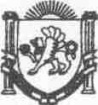 РОССИЙСКАЯ  ФЕДЕРАЦИЯРЕСПУБЛИКА КРЫМЛЕНИНСКИЙ МУНИЦИПАЛЬНЫЙ РАЙОНСЕЛЬСКИЙ СОВЕТВОЙКОВСКОГО СЕЛЬСКОГО ПОСЕЛЕНИЯДвенадцатая сессия первого созываР Е Ш Е Н И Е № 44-12/1вгуста 2015 года					с. Войково 	О принятии имущества в муниципальную собственность      муниципального образования     Войковское сельское поселение    Ленинского района Республики КрымНа основании Решения 12 сессии 1 созыва Ленинского районного совета От 18 июня 2015 года , в соответствии Федеральным законом от 06.10ю2003 г. № 131-ФЗ «Об общих принципах организации местного самоуправления в Российской Федерации», Устава муниципального образования Войковское сельское поселение Ленинского района Республики Крым, Войковский сельский советР Е Ш И Л:1.Принять в муниципальную собственность муниципального образования Войковское сельское поселение Ленинского района Республики Крым движимое имущество: Автомобиль CHEVROLET NIVA 212300-55, идентификационный  номер X9l212300b0358639, № двигателя 03717372.Заведущей финансовым сектором администрации Войковского поселения поставить имущество на балансовый учет администрации Войковского сельского поселения.зам ПредседателяВойковского  сельского совета                                                А.А.Догополов